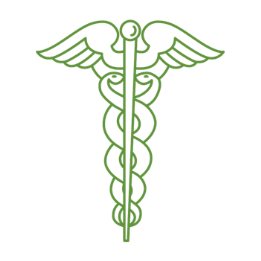 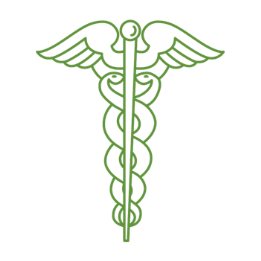 Salaried GP – up to 8 sessions (Newly qualified GPs, Experienced GPs, Job shares - all welcome to apply)We are a thriving; innovative and passionate training practice and an opportunity has arisen for a like-minded individual to join our friendly team. We boast a plethora of experience within the extensive clinical team comprising 14 GPs, Nurses, HCAs, Paramedic Practitioners, Clinical Pharmacists, First Contact Physios, Mental Health Practitioners and Social Prescribers. We would like to invite you to be part of the Ringmead Team and share our attitude of enjoying our work and maintaining a work-life balance whilst providing high quality care to our community.About us:Ringmead is a 3-site training practice looking after 22,000 patients across Bracknell and Crowthorne. As well as delivering excellent primary care, we are fortunate in having clinicians with expertise in cardiology, haematology, palliative care, immunology, dermatology, minor surgery, joint injections, LARCS and frailty. There is a strong ethos on supporting one another, as well as on education. We offer protected educational and clinical meetings several times a month and mentor ST and FY doctors, medical students, nursing students, pharmacy students and physician associate students. We are a dynamic, forward-thinking practice (first practice in our locality to host pharmacists and paramedics, recent finalists in General Practice Awards for most innovative practice) but also recognise the need for balancing work and life. We hold daily protected clinician coffee breaks, as well as regular soirees such as our Summer Family Fun Day and Christmas Parties. We also accommodate home working on a regular basis.We are also highly active within our ICS, CCG, Federation and PCN (The Health Triangle) with 2 of our Partners being the Clinical Directors. As a PCN, we have provided a number of projects already, including a Cancer Quality Care Project and a Dermatology “Drive-Through” Service for our patients.Key benefits:Up to 10.5k per session dependent on experienceNHS Pension enrolmentRegular in-house training/education sessions6 weeks’ holiday plus statutory holidaysAdditional 1 week study leaveIndemnity cover fundedHome working optionsLow home visit rateComputer systems in place to ensure optimal efficacy of protocolsStart date negotiableTo apply or to arrange an informal visit, please contact Dr Anant Sachdev, Executive Partner, or Steph Thorns, Practice Manager, by email ringmeadmedicalpractice@nhs.net 